ARLENE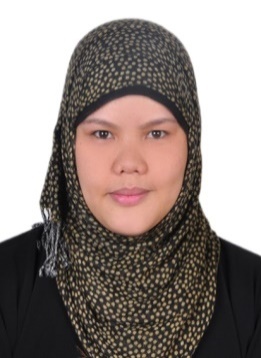 ARLENE.366759@2freemail.com  Maximize my capabilities, utilize my potentials, apply my acquired knowledge, and learn as well from your companies, with a spirit of professionalism and determination.July 16, 2013 – July 23, 2016				Receptionist							Transit Hotel (Alpha Flight Services)							Sharjah International Airport, U. A. E.Welcoming guests, Receives/Make phone calls & transferring the line to particular rooms, Receiving/Sending/Updating fax or courier to the person/company concern, Receive/Confirm bookings, Filing of records, Allocating rooms for the expected arrival, Cashiering, Making Statement of Account using MS Excel, Making the Schedule every month, Supervising the HK-staffs,  Execute all possible commands instructed by the managerJuly 6, 2011 – June 20, 2013				Guest Relation Officer						Chicken Tikka Drive Thru (Americana Kuwait Food Co.)						Sharjah, U.A.E.Welcoming guest through opening the doors for them, Leading them in their tables, Giving menu, Delivering message to guest (new products or any issue), Checking all the team member’s work, Making Station to be follow by the staffs, Follow-up orders and the suggestive selling, Maintain the cleanliness, Build Teamwork, Taking in-charge if manager is not around or doing team member’s work if lack of staff. Solving complains and makes the guest satisfied in every visit.June 21, 2010 – July 5, 2011				Team Member						Chicken Tikka Drive Thru (Americana Kuwait Food Co.)						Sharjah, U.A.E.Welcoming guest, Giving customer 100% satisfaction, Assisting customer’s needs, In-charge in taking orders, Food runner, Table setting, Making follow-ups, Section handling, Cashiering, Suggestive selling, Opening & Closing procedure following Chicken Tikka standard.                                                                                    March 2010 – May 2010				Receptionist						Sun Villa Resorts and Spa						Boracay Island Malay, Aklan, PhilippinesReceiving guests through giving them welcome necklace, drinks& treat them as a friend, Receives/Make phone calls & transferring the line to particular concern, Receiving & Sending fax, Check bookings and allocate rooms, Instruct the HK-staff, Making Inventory/Salary & CommissionJune 3 – November 29, 2008				Retail Assistant								Popular Bookshop								United Square, SingaporeBeing aware of our market, Prioritize& assist the customer well, Ensure the highest standards of presentation, cleanliness & order in the assigned department, Order/Transfer stocks, Doing stocks (check/arrange/pack/tag price), Receive/Make phone calls October 2007 – January 2008				Front Office ClerkPhilippine Veterans Bank							Baliuag, Bulacan, PhilippinesAssist the guest, Open an accounts, Process pensions of the client, Take all the requirements needed, Receive/Make phone calls/fax, Filing different type of documents, Counting money accuratelyHardworkingTrustworthyWilling to be assigned in any kind of workGood interpersonal& communication skillsAbility to work under pressure & learn new tasks quickly.Ability to work individually or as active team.Computer literateCustomer – service orientedWilling to undergo training and seminars for further developmentBachelor of Science in Business Administration (BSBA) – Management AccountingBaliuag UniversityBaliuag, Bulacan, Philippines2004 – 2008, GraduateBirth date		:	October 6, 1987		Age			:	29 yrs. old		Civil Status		:	Married		Nationality		:	Filipino		Religion		:	Islam		Language		:	English & Tagalog		Visa status		:	Husband VisaOBJECTIVEEMPLOYMENT RECORDQUALIFICATIONSEDUCATIONAL BACKGROUNDPERSONAL DETAILS